THE UNIVERSITY of TENNESSEEDEPARTMENT of INDUSTRIAL andSYSTEMS ENGINEERING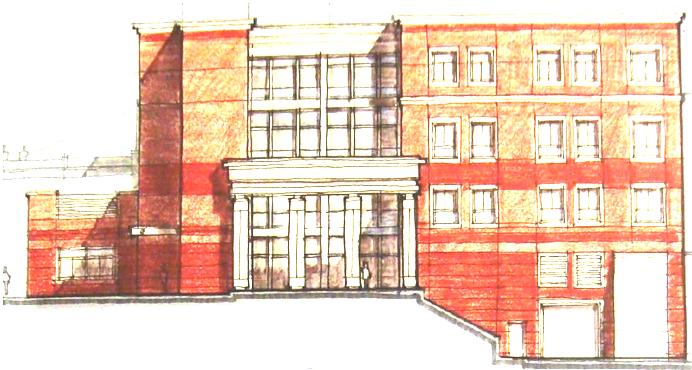 College of EngineeringGRADUATE HANDBOOK FORMSM.S. and Ph.D. in Industrial Engineering and Concentration on Engineering ManagementM.S. in Reliability and Maintainability Engineering The University of TennesseeDepartment of Industrial and Systems EngineeringDEGREE PLANStudent’s Name: _________________________            Student ID: ____________              Date of Submission: ___________________________ 		     Chair:     _____________________________     Department _______                                        Member: _____________________________     Department _______Member: _____________________________     Department _______Member: _____________________________     Department _______*For the students enrolled in PhD program, include courses from MS degree approved to be counted as part of the minimum total of 72 credits.COMPREHENSIVE EXAM CHECKLISTThe student is responsible for completing this checklist before the comprehensive exam is scheduled.  This checklist must accompany the Report of Comprehensive Exam form. The student should initial each appropriate blank indicating that the specified criterion has been satisfied, or where appropriate, been waived. Student Name _____________________________   Student ID: _____________  Please check compliance with each requirement.Registered for semester term during which the exam occurs. (If the entire exam is between semesters, then the student must have been registered for the preceding term).   ____Student has a degree plan approved by the committee.    ____GPR over all eligible courses since beginning graduate work at UT is greater than or equal to 3.000 (Includes 300 and 400 level courses taken while in a graduate program but does not include transfer courses.)  ____GPR over all courses on the degree plan (excluding transfer courses) is greater than or equal to 3.000 as indicated in the degree evaluation.)  ____All committee members have scheduled or waived the written portion and agreed to attend the oral portion of the exam or found a substitute. Only one substitute is allowed; there may not be a substitute for the chair.  ____At the end of the semester in which the exam is given, there are no more than 6 hours of course work remaining on degree plan. (Does not include IE 600s).  ____ Comprehensive examinations must be taken within five years from the time of a student’s first enrollment in a doctoral degree program. ____Student Signature _____________________________Date __________________________The University of TennesseeDepartment of Industrial and Systems EngineeringREPORT OF COMPREHENSIVE EXAMStudent’s Name: _________________________        Student ID: _____________  The Written Portion of the Exam must be considered satisfactory by all committee members.  The Oral Exam is taken only when all written components are satisfactory.Are All Written Components Satisfactory?  Yes  ______   No________We have examined the student over the material covered by courses listed in the degree plan.  After the examination the number of votes casted by the committee members are as follows:Members Voting Yes  		____Members Voting No 		____Approval Recommended:Chair:     _____________________________     Department _______Member: _____________________________     Department _______Member: _____________________________     Department _______Member: _____________________________     Department _______Date of Oral Examination ________________The University of TennesseeDepartment of Industrial and Systems EngineeringPROPOSAL APPROVAL RECORD Student’s Name: _________________________    Student ID: _____________  Date of Examination: ________Note: The proposal should be approved no later than one semester after the comprehensive examination has been passed. The comprehensive (oral) exam was passed on _________________TENTATIVE TITLE OF PROPOSAL FOR PhD DISSERTATIONRECCOMENDATIONS BASED ON EXAMAPPROVAL RECOMMENDEDChair:     _____________________________     Department _______Member: _____________________________     Department _______Member: _____________________________     Department _______Member: _____________________________     Department _______Date of Approval ________________COURSESCOURSE TITLESCREDIT HOURS GRADESTotal Number of Credit Hours